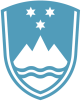 Statement bythe Republic of Sloveniaat the37th Session of the UPR Working Group – Review of RwandaGeneva, 25 January 2021Madame President,Slovenia wishes to commend the delegation of Rwanda for the national report, its presentation today and the commitment to the UPR process.Slovenia would like to make the following recommendation:amend Article 96 of the Penal Code regarding incitement to genocide to bring it into line with international standards for freedom of expression.Slovenia commends Rwanda in fulfilling the previous UPR recommendation to adopt a National Human Rights Action Plan (2017-2020) in order to take further steps to ensure that all Rwandans have access to their fundamental human rights and freedoms. We are also pleased about the activities of the National Commission for Human Rights which supports human rights education for different groups in the population. Thank you.